Semesterprogramm	Thema: Der Schlunz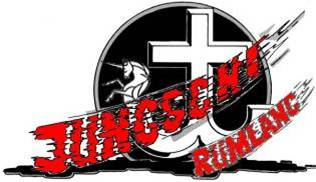 	7 Nachmittage zur Schlunz-Geschichte	       www.erf.de/schlunzDatumThemaKapitelAktivitätAndachtAbwesend1. xDer Schlunz wird gefunden1 - 3Vorbereitungen für Elternabend, bastelnLukas 15, 8-102. xDer Schlunz lernt etwas Neues4 - 6Postenlauf: z.B. neues Lied einstudieren, Wissensfragen, schwieriger Hindernislauf, etc.1. Thessalonicher 5, 17-183. xWär lügt, der gewinnt?8Gemeinschaftsspiele, Kartenspiele
(-> lohnt es sich zu betrügen…?)Matthäus 7, 24-274. xWillst du das wirklich machen?9 - 10MutprobenMatthäus 7, 125. xEin Rezept für unser Leben7, 11 - 12Backen nach einem „Bibelrezept“, Abkochen im WaldMatthäus 4, 46. xDas Geheimnis über den Papi vom Papi13 - 14Zusammen etwas entdecken, Schatzsuche, Karten lesenMatthäus 7, 7-117. xVerloren?15 - 20Schnitzeljagd, Entführung/Verfolgungsjagd, OLLukas 15, 11-24